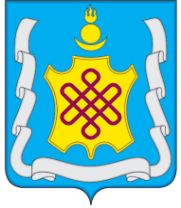 АДМИНИСТРАЦИЯ МУНИЦИПАЛЬНОГО РАЙОНА «АГИНСКИЙ РАЙОН»ПОСТАНОВЛЕНИЕ«24» сентября 2019 г.                                                                                       №351 пгт. АгинскоеО внесении изменений в постановление администрации муниципального района «Агинский район» от 05 ноября 2014 года № 315 «О межведомственной комиссии по профилактике правонарушений»В соответствии с Федеральным законом от 06.10.2003 г. № 131-ФЗ «Об общих принципах организации местного самоуправления в Российской Федерации», руководствуясь Уставом муниципального района «Агинский район», в связи с изменениями состава членов межведомственной комиссии по профилактике правонарушений муниципального района «Агинский район»:Внести в распоряжение администрации муниципального района от 05 ноября 2014 года №315 «О межведомственной комиссии по профилактике правонарушений» следующие изменения:Приложение №1 изложить в новой редакции согласно Приложению к настоящему Постановлению. Контроль за исполнением настоящего постановления оставляю за собой.Настоящее постановление вступает в силу со дня его подписания.Глава муниципального района                                                          Ж.В. Жапов«Агинский район»СОСТАВмежведомственной комиссии по профилактике правонарушений муниципального района «Агинский район»Председатель комиссии:Жапов Жаргал Владимирович – глава муниципального района «Агинский район».Заместитель председателя комиссии:Бабужапов Насак Валерьевич – первый заместитель Главы муниципального района «Агинский район»;Норбоев Эрдэм Далаевич – заместитель начальника полиции по охране общественного порядка межмуниципального отдела Министерства Внутренних дел России «Агинский».Члены комиссии:Дориев Суранзан Баясхаланович – начальник Агинского межмуниципального филиала Федерального казенного учреждения "Уголовно-исполнительная инспекция" Управления федеральной службы исполнения наказания России по Забайкальскому краю (по согласованию);Очиров Александр Константинович – начальник Агинского отдела вневедомственной охраны – филиала Федерального государственного казенного учреждения «Управление вневедомственной охраны войск национальной гвардии России по Забайкальскому краю» (по согласованию);Батоцыренов Биликто Мункожаргалович – начальник территориального отдела по Агинскому Бурятскому округу и Агинскому району Государственного казенного учреждения «Краевого центра занятости населения» Забайкальского края (по согласованию);Ульзутуев Дамдин Батоевич – главный врач Государственного автономного учреждения здравоохранения «Агинская окружная больница» (по согласованию);Дугарова Дарима Мункожаргаловна – заместитель Главы муниципального района «Агинский район» по социальному развитию;Мункуева Соелма Балдандугаровна - председатель комитета образования администрации муниципального района «Агинский район»;Дугарова Хандажаб Дондоковна – председатель комитета культуры, спорта и молодежной политики администрации муниципального района «Агинский район»;Лхасаранова Зельда Филипповна – начальник отдела экономического развития и имущественных отношений администрации муниципального района «Агинский район»;Намжилов Владимир Нанзатович – председатель комитета сельского хозяйства администрации муниципального района «Агинский район»;Болотов Доржи Донитович – начальник отдела организационного и документационного обеспечения администрации муниципального района «Агинский район»;Очирова Ольга Васильевна – главный специалист комиссии по делам несовершеннолетних администрации муниципального района «Агинский район»;Батомункуева Марина Баировна – начальник отдела правового обеспечения администрации муниципального района «Агинский район»;Бородина Ксения Дмитриевна – юрисконсульт муниципального казенного учреждения «Центр материально-технического обеспечения» муниципального района «Агинский район» (специалист по охране труда). Секретарь комиссии: Дармаева Туяна Дашиевна – юрисконсульт отдела правового обеспечения администрации муниципального района «Агинский район».Согласовано:         Первый заместитель Главы муниципального района «Агинский район»                                                  Н.В.БабужаповНачальник управления обеспечения деятельности администрации муниципального района «Агинский район»                          О.И. СанниковаНачальник отдела правового обеспечения администрациимуниципального района «Агинский район»                                                М.Б. Батомункуева